指定科目考試模擬試題題本(三)	國文考科	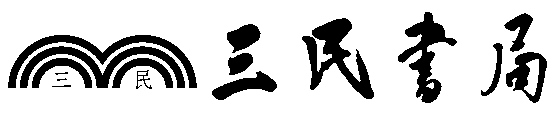 一、單選題（占68分）1.下列選項，何者用字完全正確：(A)阿煌對這個議題的解釋鞭辟入裡，實在令人佩服(B)傳統的民間婚姻習俗中，準備娉金是訂婚不可缺少的禮儀形式(C)老江十分關心社會環境，因而積極參與政事，並勇於針貶時弊　(D)小張性情悠鬱，總是不斷地報怨上天對他的不公2.成語與寓言都是先民生活經驗、智慧的具體呈現，透過極簡的篇幅，或隱含哲理、或寄寓勸誡。請選出下列寓意相同的配對：(A)朝三暮四／楚有養狙以為生者，楚人謂之狙公。旦日必部分眾狙於庭，使老狙率以之山中，求草木之實，賦什一以自奉；或不給，則加鞭箠焉。群狙皆畏苦之，弗敢違也（《郁離子‧狙公》）
(B)刻舟求劍／有過於江上者，見人方引嬰兒而欲投之江中，嬰兒啼，人問其故，曰：「此其父善游。」其父雖善游，其子豈遽善游哉（《呂氏春秋‧察今》）
(C)物傷其類／有漁婦素不蓄鏡，每日梳洗，以水自鑑而已。其夫偶為買一鏡歸，婦取視之，驚告其姑曰：「吾夫又娶一新婦來矣！」姑取視之，嘆曰：「娶婦猶可，奈何並與親家母俱來！」（清代俞樾〈一笑〉）(D)蜀犬吠日／楊朱之弟曰布，衣素衣而出。天雨，解素衣，衣緇衣而反。其狗不知，迎而吠之。楊布怒，將扑之。楊朱曰：「子無扑矣！子亦猶是也。嚮者使汝狗白而往，黑而來，豈能無怪哉」（《列子‧說符》）3.閱讀下文，依序選出最適合填入□內的選項：　　父親在五年前去世之後，母親就漸漸走上遺忘的道路。她的丈夫遠離時，也順手把她生命中最為重要的記憶一併攜走。好像她被遺棄在人間，一切都□□□□，沒有歲月，沒有情緒，沒有負擔。時間寂靜的□□在她的髮絲與衣袖裡，絲毫不起波動，一如她的坐姿。眼睜睜看著她的記憶無止盡的消失，我似乎在追逐不斷下沉的□□□，終至束手無策。（陳芳明〈母親的昭和史〉）(A)事不干己／流洩／終點線　　　　(B)事不干己／停駐／地平線
(C)遙遙無期／流洩／地平線　　　　(D)遙遙無期／停駐／終點線4.下列文句，依文意選出排列順序最適當的選項：慈母之於弱子也，愛不可為前。甲、慈母雖愛，無益於振刑救死，乙、有惡病，使之事醫。丙、然而弱子有僻行，使之隨師；丁、不隨師，則陷於刑；戊、不事醫，則疑於死。則存子者非愛也。（《韓非子‧八說》）
(A)甲乙戊丙丁　　(B)甲丙乙丁戊　　(C)丙甲乙戊丁　　(D)丙乙丁戊甲5.「夫唯不爭，故天下莫能與之爭」，是老子清靜、無為思想的歸結之一。下列選項皆出自《三國志》，其中人物的說詞與上述老子的思想相近的是：(A)表受後妻之言，愛少子琮，不悅於琦。琦欲與亮謀自安之術，亮答曰：「君不見申生在內而危，重耳在外而安乎？」琦意感悟，陰規出計(B)文帝為五官將，而臨菑侯植才名方盛，各有黨與，有奪宗之議。文帝使人問詡自固之術，詡曰：「願將軍恢崇德度，躬素士之業，朝夕孜孜，不違子道。如此而已。」文帝從之，深自砥礪(C)會稽太守淳于式表遜枉取民人，愁擾所在。遜後詣都，稱式佳吏，權曰：「式白君而君薦之，何也？」遜對曰：「式意欲養民，是以白遜。若遜復毀式以亂聖聽，不可長也。」(D)太祖將伐劉表，問彧策安出，彧曰：「今華夏已平，南土知困矣。可顯出宛、葉而間行輕進，以掩其不意。」太祖遂行6.蘇軾《教戰守策》：「輕霜露而狎風雨，是故寒暑不能為之毒。」文句中的「輕」與「狹」同義，純是為了求變化而抽換詞面。以意義相同的詞語取代形式整齊的句子中的某些詞語，稱為「抽換詞面」，為「錯綜」修辭之一種。下列文句何者的修辭技巧與題幹相同：　(A)文章合為時而著，歌詩合為事而作　(B)南山烈烈，飄風發發。民莫不穀，我獨何害！南山律律，飄風弗弗。民莫不穀，我獨不卒！　(C)青青河畔草，綿綿思遠道；遠道不可思，宿昔夢見之　(D)非一妹不能識李郎，非李郎不能遇一妹7.下列文句中的「卻」字，與「向使四君卻客而不內，疏士而不用」中的「卻」字，意義相同的選項是：(A)兼議從容，無前卻也(B)乃使蒙恬北築長城而守藩籬，卻匈奴七百餘里(C)何當共剪西窗燭，卻話巴山夜雨時　(D)試問卷簾人，卻道海棠依舊8.下列詩句吟詠的對象，何者與「高枝而棲／飲露餐風／你的自鳴清高／卻在一夜西風裡／噤住了自己的一張嘴」相同？(A)百囀千聲隨意移，山花紅紫樹高低。始知鎖向金籠聽，不及林間自在啼(B)幸因腐草出，敢近太陽飛。未足臨書卷，時能點客衣(C)碧玉眼睛雲母翅，輕於粉蝶瘦於蜂。坐來迎拂波光久，豈是殷勤戀蓼叢(D)垂緌飲清露，流響出疏桐。居高聲自遠，非是藉秋風9.利用形象的詞語，把某種感官的知覺移植到另一種感官上，即是「移覺」。下列透過「嗅覺移植觸覺」的文句是？　(A)頃刻間，你便覺得那蟬聲宛如狂浪淘沙般地攫走了你緊緊扯在手裡的輕愁　(B)微風過處，送來縷縷清香，彷彿遠處高樓上渺茫的歌聲似的　(C)他帶來一股幽遠的澹香，連著一息滋潤的水氣，摩挲著你的顏面　(D)塘中的月色並不均勻；但光與影有著和諧的旋律，如梵婀玲上奏著的名曲10.近代作家品貌各異，且各有其為文的特色，請根據甲乙丙丁的敘述，判斷各代表哪一位人物？(甲)著有新詩集《嘗試集》，為新詩的先驅，提倡白話文學，追求民主、科學(乙)擅長新詩、散文，作品辭藻華麗，真摰熱情，為新月派代表人物(丙)人稱倒在血泊裡的筆耕者，鄉土作家，一生貧病，寫作不輟(丁)「右手寫詩，左手寫散文」，擅長融會古典與現代，詩作多為思念故鄉之作11.閱讀下列文字，選出敘述正確的選項：　　京師風氣悍勁，其人尚鬥而不勤本業，今因帝都所在，萬國梯航，鱗次畢集。然市肆貿遷，皆四遠之貨，奔走射利，皆五方之民，土人則遊手度日，苟且延生而已！不知當時慷慨悲歌，遊俠之士，今皆安在？陵谷之變，良不虛也！（謝肇淛《五雜俎》）
(A)本文旨在描寫京師商業活動熱絡、市井繁榮的情況
(B)文中反映京師人的古今，兩者差異在於從前有遊俠之氣，今則苟且度日
(C)文中批判京師人空談心性，不務實學的風氣
(D)文末感嘆京師的景觀經歷千百年演變後，與古籍所記差異甚大12.閱讀下列二文，選出敘述正確的選項：甲　　社，束木而塗之，鼠因往託焉。熏之，則恐燒其木；灌之，則恐敗其塗。此鼠所以不可得殺者，以社故也。　　國亦有「社鼠」，人主左右是也。（《晏子春秋‧內篇問上‧社鼠》）乙　　永有某氏者，畏日，拘忌異甚。以為己生歲直子；鼠，子神也，因愛鼠，不畜貓犬，禁僮勿擊鼠。倉廩庖廚，悉以恣鼠，不問。由是，鼠相告，皆來某氏，飽食而無禍。某氏室無完器，椸無完衣，飲食大率鼠之餘也。晝累累與人兼行，夜則竊齧鬥暴，其聲萬狀，不可以寢，終不厭。（柳宗元〈三戒‧永某氏之鼠〉）(A)甲、乙二文中不能殺老鼠的原因，皆因老鼠是住所的重要根基(B)乙文中的永某氏為了讓老鼠不受打擾地生活，遂採行放任主義(C)甲文文末認為國之所以也有「社鼠」，是起於人主的培養而產生(D)甲、乙二文接表現出對老鼠的厭惡，並籲眾人應除之後快13-14為題組閱讀下文，回答13-14題。　　一個年輕人到某大機構裡面去擔任一個小單位的主管，行前向富有行政經驗的前輩請教。前輩說：「你在處理業務的時候，別忘了先問一句：你們以前怎麼解決這個問題？」　　如此這般，諸事順利。有一天，他面對挑戰，所有的同仁都說□□□□，提不出解決的辦法。起初，他很徬徨，不久，他忽然覺得十分興奮，現在輪到他創立先例了，他覺得真正獨立自主，真正成人長大了。　　我們現代人的苦惱是新現象新問題□□□□，舊經驗舊方法難以因應。可是快樂也在這裡：社會在成長，才會有新現象新問題出現，我們也在成長，才會跟這些現象和問題接觸，解釋這些現象、解決這些問題，才能成為我們的責任。新娘在出嫁前夕痛哭長夜，因為未來似乎是個可怕的未知數，可是第二天舉行典禮，賀客盈門，到底是一樁喜事。　　現在新事物如□□□□，投身其中的先鋒都是年輕人，他們的裝備顯然不夠：無非家庭的古老傳統和學校的簡單教條。不必痛苦！成長從此開始：水窮處正是雲起時！	（節錄自王鼎鈞〈生生不息〉）13.根據上下文意，□□□□依序應填入：(A)事無前例／層出不窮／雨後春筍(B)事無前例／日新月異／雨後春筍(C)事態嚴重／層出不窮／過江之鯽(D)事態嚴重／日新月異／過江之鯽14.本文所表現的精神，可以與下列哪個名引言相互呼應？(A)愛默生：友誼是人生的調味品，也是人生的止痛藥(B)亞里士多德：知識分子優於文盲，如同活人優於死人(C)馬克吐溫：善良，是一種世界通用的語言，它可以使盲人感到，聾子聞到(D)莎士比亞：明智的人決不坐下來為失敗而哀號，他們一定樂觀地尋找辦法來加以挽救15-16為題組閱讀下文，回答15-16題。　　柏克萊精神也是一種講究實際的精神。與其亡國之後閉門痛哭，上吊跳海，寫悲憤詩，畫沒有土壤的蘭花；不如亡國以前出門奮鬥，介入問題，在書本和社會現實之間尋求知識方案的平衡，為熙熙攘攘的群眾提供智慧的判斷，不談玄，不誇口，腳踏實地，一切措施以立竿見影為原則，甚至不惜為官僚和教會所忌，為資本家之敵。柏克萊的學生提倡言論自由，學術獨立，這只算是本分內的大標準，然而一九六四年校園上的呼籲，終於引發全美國大學生的理性覺醒。柏克萊的學生不但在本分的學術思想上做前導，喚起民眾；他們還關懷窮困的社區，為低收入的群眾請願，謀求合理的利潤分配；他們更抨擊資本家之任意營建大廈，吞噬都市的綠地；他們要阻止工業汙水所造成的公害，要拯救日漸混淆的金山灣，保護大自然，也保護千千萬萬的生民。	（楊牧〈柏克萊精神〉）15.文中所指的「柏克萊精神」，應為下列何者？(A)獨立研究，不受政治干涉的做學問方式(B)將所學與社會結合的實際精神	(C)不落窠臼，不蹈襲前人的研究方法(D)協助政府，並輔助制定政策的入世精神16.下列哪一句話，最適合用來形容柏克萊的學生？(A)學思並重(B)好高騖遠(C)憂國憂民(D)剛愎自用17-18為題組閱讀下文，回答17-18題。清晨聞叩門，倒裳往自開。問子為誰歟？田父有好懷。壺漿遠見候，疑我與時乖：「襤縷茅簷下，未足為高栖。一世皆尚同，願君汩其泥。」「深感父老言，稟氣寡所諧。紆轡誠可學，違己詎非迷！且共歡此飲，吾駕不可回。」	（陶淵明〈飲酒〉其九）17.關於本文文旨，下列敘述何者正確？(A)表達作者懷才不遇的惆悵心境	(B)含有作者拒絕仕宦，堅持避世的決心(C)是作者自身陶醉在田園生活的樂趣之作(D)作者藉老農口吻，論述老莊思想的價值18.由本詩可看出農夫對陶淵明的態度是：(A)對陶淵明的自甘墮落感到遺憾(B)對陶淵明的農忙生活感到羨慕(C)對陶淵明的避世思想感到欣慰(D)對陶淵明的際遇感到委屈、惋惜19-20為題組閱讀下文，回答19-20題。甲讀經宜冬，其神專也；讀史宜夏，其時久也；讀諸子宜秋，其致別也；讀諸集宜春，其機暢也。	（張潮《幽夢影》）乙新竹壓檐桑四圍，小齋幽敞明朱曦。晝長吟罷□鳴樹，夜深燼落□入帷。北窗高臥羲皇侶，只因素稔讀書趣。讀書之樂樂無窮，瑤琴一曲來□□。	（翁森〈四時讀書樂〉）19.根據甲文的說法，在中秋連假可以從《四庫全書》中選擇哪一本書來閱讀？(A)闡述仁愛的政治哲學，並且主張人性本善的《孟子》(B)敘述東漢至東晉間名士言行軼事的筆記小說《世說新語》(C)內容為孔子應答弟子、時人和弟子相與問答之言論的《論語》(D)記錄戰國時代各諸侯國的政治大事，以及策士言行的《戰國策》20.根據乙詩的內容，□依序應填入：(A)鳥／蝶／東風(B)鳥／螢／薰風	(C)蟬／螢／薰風	(D)蟬／蝶／東風21-23為題組閱讀下文，回答21-23題。甲管仲鏤簋朱紘，山楶藻梲，孔子鄙其小器。	（司馬光〈訓儉示康〉）乙子曰：「管仲之器小哉！」或曰：「管仲儉乎？」曰：「管氏有三歸，官事不攝，焉得儉！」「然則管仲知禮乎？」曰：「邦君樹塞門，管氏亦樹塞門；邦君為兩君之好有反坫，管氏亦有反坫。管氏而知禮，孰不知禮？」	（《論語‧八佾》）21.下列關於甲文的內容敘述，何者正確？(A)「鏤簋朱紘，山楶藻梲」指管仲生活儉樸，自奉節制(B)司馬光認為管仲為齊相卻過於儉約，故譏之公孫布被(C)司馬光引用孔子對管仲的評語，來增強自己的論點想法(D)孔子也認為管仲的行為是矯俗干名，特意以此盜取虛名22.下列關於乙文的內容敘述，何者正確？(A)孔子認為管仲小器，乃因其過於節儉、拘泥於禮制(B)管仲儉省外，平時更勤於政事，每三天才回一次家(C)管仲知禮守法，所有的行事都遵循國家官員的標準(D)由孔子評論，可知管仲的德業遠不及安天下的功業23.根據甲、乙二文中所描述的管仲，下列哪句名言最適合用來勉勵他？(A)人而不仁，如禮何？人而不仁，如樂何(B)禮，與其奢也，寧儉。喪，與其易也，寧戚(C)富與貴，是人之所欲也，不以其道得之，不處也(D)不仁者不可以久處約，不可以長處樂。仁者安仁；智者利仁24-25為題組閱讀下文，回答24-25題。　　湛湛長空黑，更那堪、斜風細雨，亂愁如織。老眼平生空四海，賴有高樓百尺。看浩蕩、千崖秋色。白髮書生神州淚，儘淒涼、不向牛山滴。追往事，去無迹。　　少年自負凌雲筆，到而今、春華落盡，滿懷蕭瑟。常恨世人新意少，愛說南朝狂客。把破帽、年年拈出。若對黃花孤負酒，怕黃花、也笑人岑寂。鴻去北，日西匿。(劉克莊〈賀新郎〉)24.關於本闋詞的理解，不恰當的選項是？　(A)詞人將菊擬人，「岑寂」表達詞人思念髮妻，孤單寂寞的心境　(B)「斜風細雨，亂愁如織。」看似寫重九氣候，實則以「愁」字表露心境　(C)結拍以景結情，「鴻北去，日西匿」回應開篇闊遠的「長空」　(D)本闋詞詠重九，惟此詞既雄視千古，又感激蒼涼 25.下列有關本闕詞的敘述，何者正確？(A)從詞中可看出作者仍懷有雄心壯志，期許能為國家貢獻心力　(B)作者描述其年少時淒苦無依，滿懷蕭瑟，直至中壯年方享盡榮華，笑看春花秋月　(C)全詞充滿淒涼之感，表現作者遙憶故人的情思　(D)全詞充滿蕭瑟之感，表現作者壯志難酬的心境26-27為題組閱讀下列短文，回答26-27題。　　郁離子以言忤於時，為用事者所惡，欲殺之。大臣有薦其賢者，惡之者畏其用，颺言毀諸庭，庭立者多和之。或問和之者曰：「若識其人乎？」曰：「弗識，而皆聞之矣。」　　或以告郁離子，郁離子笑曰：「女几之山，乾鵲所巢，有虎出于樸簌，鵲集而噪之。鴝鵒聞之，亦集而噪。鵯鶋見而問之曰：『虎，行地者也，其如子何哉而噪之也？』鵲曰：『是嘯而生風，吾畏其顛吾巢，故噪而去之。』問於鴝鵒，鴝鵒無以對。鵯鶋笑曰：『鵲之巢木末也，畏風，故忌虎；爾穴居者也，何以噪為？』」（《郁離子‧噪虎》）
乾鵲：喜鵲。    樸簌：叢生的草木。    鴝鵒：八哥鳥。    鵯鶋：烏鴉。26.文中鴝鵒的行為，可用下列哪句話說明？
(A)隨聲附和，人云亦云　　　　(B)路見不平，拔刀相助
(C)事不關心，關心者亂　　　　(D)只知其一，不知其二27.關於上文的主旨，敘述正確的選項是：
(A)少數服從多數，是解決爭端的最佳辦法
(B)人怕出名豬怕肥，凡事應避免鋒芒太露
(C)信眼不信耳，才是識別人才的有效方法
(D)惡馬惡人騎，萬物相互衍生亦相互剋制28-29為題組閱讀下文，回答28-29題。□□在儋耳。因試筆，嘗自書云：「吾始至南海，環視天水無際，淒然傷之。曰：『何時得出此島耶？』已而思之，天地在積水中，九州在大瀛海中，中國在少海中，有生孰不在島者。覆盆水於地，芥浮於水，蟻附於芥，茫然不知所濟。少焉水涸，蟻即徑去，見其類，出涕曰：『幾不復與子相見！』豈知俯仰之間，有方軌八達之路乎！念此可以一笑。戊寅九月十二日，與客飲薄酒少醉，信筆書此紙。」（朱弁〈曲洧舊聞〉）28.此文主要想表達的生命情懷是：(A)飄泊失意　				(B)深富禪意(C)正氣凜然　				(D)澹泊曠達29.根據文中的地名和人物生命態度來看，缺空處應填入的人名是：(A)張岱	(B)蘇軾  (C)柳宗元  (D)陶淵明30-32為題組閱讀下列二文後，回答30-32題。甲、寂寞不一定要到深山大澤裡去尋求，只要內心清淨，隨便在市廛裡，陋巷裡，都可以感覺到一種空靈悠逸的境界，所謂「　　　」是也。在這種境界中，我們可以在想像中翱翔，跳出塵世的渣滓，與古人游。所以我說，寂寞是一種清福。（梁實秋〈寂寞〉）乙、孤獨和寂寞不一樣。寂寞會發慌，孤獨則是飽滿的，是莊子說的「獨與天地精神往來」，是確定生命與宇宙間的對話，已經到了最完美的狀態。這個「獨」，李白也用過，在〈月下獨酌〉裡，他說：「花間一壺酒，獨酌無相親；舉杯邀明月，對影成三人。」這是一種很自豪的孤獨，他不需要有人陪他喝酒，唯有孤獨才是圓滿的。又好比你面對汪洋大海或是登山到了頂峰，會產生一種「振衣千仞岡，濯足萬里流」的感覺，沒有任何事情會打擾，那是一種很圓滿的狀態。（蔣勳《孤獨六講》）30.選出甲文缺空處最適合填入的詩句：　(A)天地一沙鷗　(B)月出驚山鳥　(C)心遠地自偏　(D)相迎不道遠31.老師說乙文中的「振衣千仞岡，濯足萬里流」是出自左思〈詠史詩〉，並請同學寫下這句話所要表達的意涵。何人理解正確？　(A)小虎：這句話表示要經過一番極為困難的努力，才能達到自豪的「孤獨」境界(B)秋鳳：這句話表達自豪的「孤獨」，就像到高山上抖去衣服的塵埃，到萬里長河洗去腳上的汙泥，實際是空談、不存在的　(C)立友：這句話說明要達到自豪的「孤獨」，就像抖去衣服的塵埃，洗去腳上的汙泥一樣輕而易舉(D)金燕：這句話表達了遠離世俗、超脫曠達的高潔心志，和自豪的「孤獨」狀態相同32.比較甲、乙二文，敘述正確的選項是：　(A)甲文的寂寞指市井中的獨處，乙文的孤獨指山水間的獨處　(B)二文對寂寞的不同評價是由於名詞定義不同　(C)李白「舉杯邀明月，對影成三人」的行為正是甲文「與古人游」的境界　(D)二文的主旨皆在討論文學中的寂寞場景33-34為題組閱讀下文，回答33-34題。　　車抵翡冷翠時，正下著雨。帶一絲寒意的微雨，使整個翡冷翠的古老屋宇和曲折巷道都蒙上一層幽黯與晦澀，　甲　。　　這種雨，不大可也不小，有些兒令人不知所措。若要打傘，未免顯得造作而且不夠瀟灑；若收起了傘，不一會兒功夫頭髮和肩上都會淋溼，　乙　。　　從豎起的衣領側頭向右方看。那是亞諾河，河面上也是一片濛濛的景象，在那濛濛之中橫亙著一座石橋，據說是二次大戰時少數倖免於炮難的橋。如果時間可以倒流的話，　丙　那一座橋和橋旁的街道，或即是但丁佇立癡望那位無比榮美的琵亞特麗切的遺跡吧。　　就是這種歷史的聯想，文學藝術的聯想，使人不得不格外小心謹慎步履，　丁　，豈單只是害怕雨水路滑而已。（林文月〈翡冷翠在下雨〉）33.由文意判斷，「教人不禁興起思古之幽情」一句應填入何處？
(A)甲　　　　(B)乙　　　　(C)丙　　　　(D)丁34.下列敘述，何者不符合本文中呈現的翡冷翠印象？
(A)歷史悠久　　(B)文化底蘊濃厚　　(C)多老屋小巷　　(D)暴雨不斷二、多選題（占32分）35.下列文句，用字完全正確的選項是：　(A)這本書見解獨特、資料豐富，一定能對你的論文有所稗益(B)小時候在賣場與家人失散是他一輩子的夢饜，故他至今仍堅持不去大賣場(C)他因錯誤的投資策略造成公司巨額虧損，已於上週引咎辭職　(D)你千萬不要輕視那位形容猥瑣的老先生，他可是個大富翁　(E)這條河川經過疏竣，不僅變清澈了，淹水頻率也降低了36.下列文句，何者具有假設語氣？(A)士生於世，使其中不自得，將何往而非病(B)舉世皆濁我獨清，眾人皆醉我獨醒，是以見放(C)軒凡四遭火，得不焚，殆有神護者(D)苟無恆心，放辟邪侈，無不為已(E)子非我，安知我不知魚之樂37.下列文句「　」內的詞語，使用正確的選項是：
(A)每年到了愛妻的忌日，王先生都會茹素一星期，以表其「寒泉之思」
(B)市場上聚集了採辦年貨的婆婆媽媽們，「人聲鼎沸」，相當熱鬧
(C)這座傳統式建築內「山楶藻梲」、富麗堂皇，可以想見當時主人十分富有
(D)他依靠祖上留下的財產過活，得以每天「宵衣旰食」，無所事事
(E)只因為幾個「捕風捉影」的消息，巡警就逮捕了無辜的人民38.寫作時不從己身的處境、情況入手，反而從對方的角度下筆，古人稱為「對面著筆」，如蘇軾〈出穎口，初見淮山，是日至壽州〉：「波平風軟望不到，故人久立煙蒼茫」乃詩人之想像，由對面著筆，言故人期盼之深切。此種作法與下列選項何者相似？ (A)今夜鄜州月，閨中只獨看。遙憐小兒女，未解憶長安。香霧雲鬟溼，清輝玉臂寒。何時倚虛幌，雙照淚痕乾（杜甫〈月夜〉） (B)旅館寒燈獨不眠，客心何事轉悽然。故鄉今夜思千里，霜髮明朝又一年（高適〈除夜作〉） (C)獨在異鄉為異客，每逢佳節倍思親。遙知兄弟登高處，遍插茱萸少一人（王維〈九月九日憶山東兄弟〉） (D)故園東望路漫漫，雙袖龍鍾淚不乾。馬上相逢無紙筆，憑君傳語報平安（岑參〈逢入京使〉） (E)邯鄲驛裡逢冬至，抱膝燈前影伴身。想得家中夜深坐，還應說著遠行人（白居易〈邯鄲冬至夜思家〉）39.閱讀下文，找出說明正確的選項：
　　夫《詩》、《書》隱約者，欲遂其志之思也。昔西伯拘羑里，演《周易》；　甲　戹陳、蔡，作《春秋》；　乙　放逐，著〈離騷〉；左丘失明，厥有《國語》；孫子臏腳，而論兵法；不韋遷蜀，世傳　丙　；韓非囚秦，〈說難〉、〈孤憤〉；《詩》三百篇，大抵賢聖發憤之所為作也。此人皆意有所鬱結，不得通其道也，故述往事，思來者。（《史記‧太史公自序》） (A)甲曾周遊列國，但不為君王所用，後整理古籍、教授門徒，後世尊為「至聖先師」 (B)乙是曾當過長沙王太傅的「賈誼」，因政治理想不得施展，最後抑鬱而終
(C)丙書是呂不韋及其門人編纂而成的《呂覽》，也是「一字千金」的典故由來
(D)本文所列都是經歷過困厄，理想不得實現的例子，因此才會轉而著作 (E)「序」是古代文體的一種，本文〈太史公自序〉的用途應與王羲之〈蘭亭集序〉相同40.琦君〈髻〉：「她送母親一對翡翠耳環。母親只把它收在抽屜裡從來不戴，也不讓我玩，我想大概是她捨不得戴吧。」此處作者是以自己的角度去揣測對方的想法。下列文句，也是屬於這種情境的選項是：　(A)秦得參尚在室內踱來踱去。經他妻子幾次的催促，他總沒有聽見似的；心裡只在想，總覺有一種不明瞭的悲哀　(B)父親有一次在回家前遲疑了一下，交代我在家裡不要提到在外吃麵的事。我點點頭，以為是家中兄弟姐妹眾多，父親不一定能「公平」地帶大家出門　(C)我們船上七個人都能指證，整個接觸過程中，牠們不曾稍稍顯露任何惡意。反而，是我們曾經疑懼、曾經誤解善意、曾經躑躅(D)生活是不盡的忍受，的確偶爾會有厭倦，但也僅止於一時想起。對深坑底下的實況，以及對響亮的口號，他們可能早已麻痺　(E)雖然她對我所屬的醫院或醫療機構十分不滿，但我鼓勵她再強烈的控訴也無所謂。畢竟這般痛苦的生命經驗，幾乎撕裂了她勉強支撐的鬥志41-42為題組閱讀下文，回答41-42題。　　歐陽脩有千古文章〈醉翁亭記〉。我嘗笑謂：「處世接物，若時時『醉翁之意不在酒』，便俗。但若『意在山水之間』，便雅。山水是大雅之母，我們不可一日脫離慈懷；仁者樂山，智者樂水，孔夫子雅人深致，他原比我們了解得深刻。徐霞客棲遑一生，惟以看山看水為急務，大雅之風，亦當之無愧。推此意面廣之，則世間之雅俗，亦頗似漸有岸涯。如姜太公釣魚，願者上鉤便是雅，反其道而行，趕盡殺絕，竭澤而漁，便俗。西子捧心便雅，東施效顰卻是俗也。」41.細讀上文，請判斷下列何者所述是「雅事」？(A)興來每獨往，勝事空自知。行到水窮處，坐看雲起時
(B)花間喝道，背山起樓；煮鶴焚琴，清泉濯足
(C)塵世之中，人們攘往熙來，為名利二字而忙
(D)陶淵明不解音律，蓄無絃琴一張，每酒適，輒撫弄以寄其意
(E)王子猷月夜訪戴安道，及門而返。人問其故，曰：乘興而來，興盡而返42.下列有關本文的敘述，何者正確？(A)作者認為外出遊賞時若「意在山水之間」，便顯得高雅，因山水處處充滿雅趣，而我們難以一日不去接觸(B)作者認為聰明的人喜愛水，有仁德的人喜愛山，因這些人能體悟山水的本質，進而去珍惜、享受。而孔子深知能從山水獲得的雅趣，其感悟自然較一般人來得深刻(C)作者對徐霞客一生以看山看水為急務頗不以為然，認為其舉有失大雅之風，難以領會山水真意(D)作者認為為人處世，應無區分雅俗高下，因此一般人欣賞山水所得之雅趣，應與孔子相同(E)作者認為即使為同一行為，亦有雅俗之分，如姜太公釣魚，等待上鉤及竭澤而漁；或是捧心之舉，西子及東施的雅俗之別說明：第1題至第34題，每題有4個選項，其中只有一個是正確或最適當的選項，請畫記在答案卡之「選擇題答案區」。各題答對者，得2分；答錯、未作答或畫記多於一個選項者，該題以零分計算。選項(甲)(乙)(丙)(丁)(A)梁實秋朱自清楊喚余光中(B)胡適徐志摩楊喚琦君(C)胡適徐志摩鍾理和余光中(D)梁實秋朱自清鍾理和琦君說明：第35題至第42題，每題有5個選項，其中至少有一個是正確的選項，請將正確選項畫記在答案卡之「選擇題答案區」。各題之選項獨立判定，所有選項均答對者，得4分；答錯1個選項者，得2.4分；答錯2個選項者，得0.8分；答錯多於2個選項或所有選項均未作答者，該題以零分計算。